Predmet: Poziv za prijavu nastavnika na natječaj za sudjelovanje u Erasmus+ projektu „Praktična znanja i vještine za buduće zapošljavanje“ (2020-1-HR01-KA102-077449)Prehrambeno – tehnološka škola u Zagrebu raspisuje natječaj za sudjelovanje nastavnika u Erasmus+ projektu „Praktična znanja i vještine za buduće zapošljavanje“. Riječ je o projektu kojim je predviđeno da 28 učenika naše škole provede stručnu praksu u Španjolskoj (partner Asociación Mundus, Zaragoza) u trajanju od 19 dana uključujući dva dana puta. Mobilnost će se provesti u dva toka, u prvom toku će sudjelovati 14 učenika (5 prehrambenih tehničara, 5 tehničara nutricionista i 4 pekara), u drugom toku će sudjelovati isti broj učenika i ista zanimanja. U obje mobilnosti učenike će pratiti dvoje nastavnika. Planirano vrijeme obje mobilnosti je jesen 2021. godine. 	Prednost pri odabiru imat će nastavnici:Strukovnih predmeta iz područja navedenih zanimanja i stranog jezikaKoji se koriste engleskim jezikom i/ili španjolskim jezikom u govoru i pismuKoji su proaktivni i uključuju se u razne aktivnosti škole (npr. sudjelovanje u projektima škole, organizacija natjecanja učenika, promocija škole na raznim manifestacijama itd.)Izrazito motivirani za vođenje dokumentacije, pripremu učenika za mobilnost i upravljanje grupomS nastavnicima koji se prijave na natječaj provest će se intervju s kojim će se provjeriti motiviranost nastavnika te nastavnici trebaju izraditi životopis.Za prijavu na Poziv potrebno je u tajništvo Škole od 10.5.2021., a najkasnije do 18.5.2021. u vremenu od 9.00 - 13.00 dostaviti životopis u zatvorenoj omotnici na kojoj je naznačeno „Za Erasmus+ natječaj: Praktična znanja i vještine za buduće zapošljavanje“ i „Ne otvaraj za povjerenstvo“. Obaveze nastavnika u pratnji su:Pripremiti učenike za stručno usavršavanje kroz jezične, pedagoške, kulturološke i stručne pripreme Pratnja učenicima za vrijeme trajanja mobilnosti i nadzor u mjestu boravka učenika tijekom 19 dana mobilnostiPomoći učenicima u svakodnevnim situacijama i izvršavanju obveza sukladno ugovoru o stručnom usavršavanju te biti dio procesa mentoriranja učenika i praćenja njihovog napretka kao i cjelokupnog procesa stručne prakseSudjelovati u diseminaciji projekta te izraditi materijale za diseminacijuObjava rezultata natječaja Privremenu rang ljestvicu donijet će Povjerenstvo za odabir sudionika mobilnosti sukladno kriterijima za odabir nastavnika u pratnji te će rezultati biti objavljeni na mrežnim stranicama Škole 21.5.2021. Konačnu rang ljestvicu kao i odluku o nastavnicima u pratnji donijet će Povjerenstvo nakon završetka žalbenog postupka te će rezultati biti objavljeni na mrežnim stranicama Škole 28.5.2021. godine. U Zagrebu, 10.05.2021.Povjerenstvo za provedbu natječaja:Josip Šestak, dipl.teologIvana Kelek Sabolić, prof.soc.ped.Višnja Gracin, dipl.ing.kemije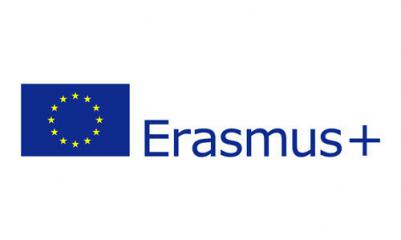 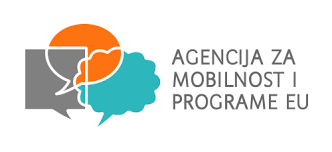 